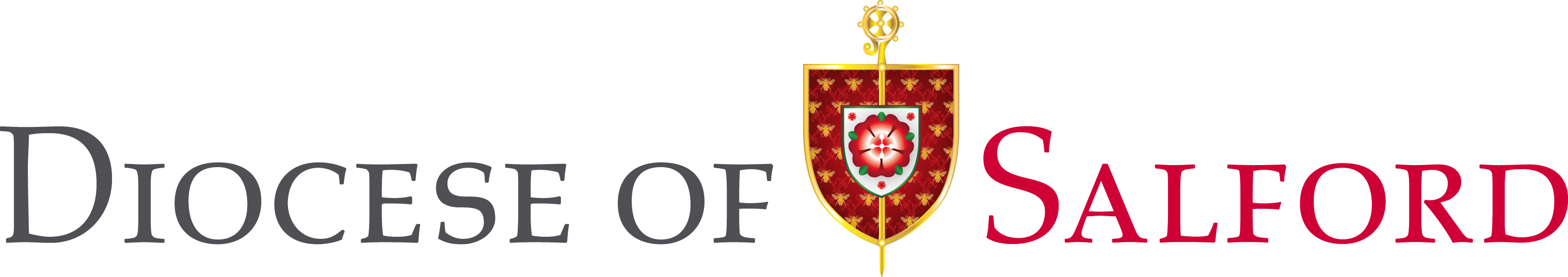 Person Specification/Selection Criteria forHeadteacher at Sacred Heart RC Primary SchoolThe school’s Instrument of Government states that it is part of the Catholic Church and is to be conducted as a Catholic school in accordance with Canon Law, the teachings of the Roman Catholic Church and the Trust Deed of the Diocese of Salford. At all times the school is to serve as a witness to the Catholic Faith in Our Lord Jesus Christ. The post therefore requires a practising Catholic who can show by example and from experience that he or she will ensure that the school is distinctively Catholic in all its aspects.Sacred Heart School is committed to safeguarding and promoting the welfare of children and young people and expects all staff to share this commitment.The applicant will be required to safeguard and promote the welfare of children and young people.Source Key: 	A = Application Form I = Interview R = References CC = Checking CertificatesNote: Candidates failing to meet any of the essential criteria will automatically be excluded[A] Faith CommitmentTo be able to demonstrate their knowledge and understanding of the following in the context of a Catholic school.[B] Qualifications[C] Professional Development[D] School leadership and management experience[E] Experience and knowledge of teaching[F] Professional Attributes[G] Professional Skills(Based on the National Standards for Headteachers 2020)The headteacher is expected to have a good knowledge of the National Standards for Headteachers (2020) upon which the job description is based and be willing to work towards the achievement of these standards. In addition, the Headteacher will be expected to work with the governors to set annual personal objectives within the framework of these standards:Culture and EthosCurriculum and TeachingOrganisational effectiveness including Governance and AccountabilityCandidates are therefore asked to structure their supporting statement under the above headings[H] Personal QualitiesAll of the following are considered essential for the post and will be assessed through interview and reference:Continue to promote the school's strong educational philosophy and valuesInspire, challenge, motivate and empower teams and individuals to achieve high goalsDemonstrate personal enthusiasm and commitment to leadership aimed at making a positive difference to children and young peopleBuild and maintain quality relationships through interpersonal skills and effective communicationDemonstrate personal and professional integrity, including modelling values and visionManage and resolve conflictPrioritise, plan and organise themselves and othersThink analytically and creatively and demonstrate initiative in solving problemsBe aware of their own strengths and areas for development and listen to, and reflect constructively and act upon as appropriate, feedback from othersDemonstrate a capacity for sustained hard work with energy and vigourUphold the 7 Nolan principles of public life [I]	Confidential References and ReportsThe governors reserve the right in exceptional cases to seek additional references from other former employees where this seems appropriate.[J]	Application Form and Supporting StatementThe form must be fully completed.  The supporting statement should be clear, concise and related to the specific post, following the guidance outlined in section G above. The CESEW Leadership Application Form must be fully completed. The supporting statement should not exceed 1300 words in length, be clear, concise and related to the post and setting applied for.EssentialDesirableSourcePractising CatholicEA/I/RInvolvement in parish communityDA/I/REssentialDesirableSourceLeading school worshipEA/IWays of developing religious education and worshipEA/IA commitment to strategic thinking and planning that builds, communicates and carries forward a coherent and shared vision for the Catholic ethos of the school.EA/IHow relationships should be fostered and developed between the school, parish and its community and Diocese of SalfordEA/IHas completed the Catholic Leadership Programme or equivalent or has a commitment to do soEA/I/CCEssentialDesirableSourceQualified teacher statusEA/CCDegreeEA/CCEssentialDesirableSourceEvidence of appropriate professional development for the role of headteacherDAEvidence of recent leadership and management professional developmentEAUp to date safeguarding training and knowledge of legislation for the protection of young people EA/I/CCHas successfully undertaken Designated Safeguarding Lead training or is willing to do soDA/I/CCEssentialDesirableSourceRecent successful leadership as a headteacherDA/I/RRecent successful leadership as a deputy headteacher or assistant headteacherEA/I/REvidence of successfully leading school improvementEA/I/Evidence of the application of strategies to review, implement, evaluate and improve learning and teachingEA/I/RExperience of curriculum leadership and developmentEA/I/RExperience of working constructively with parentsEExperience of monitoring staff performanceEA/I/RExperience of effective budget management and financial analysisDA/I/RThe ability to provide advice and support to the Governing Body to enable it to meet its responsibilitiesEA/I/RAn understanding of strategic financial planning in relation to its contribution to school improvement, curriculum development and pupil achievementEA/I/RTo have experience of guiding, coaching, mentoring or training individuals or teamsEA/I/RIs able to demonstrate a good awareness of current national education policy and strategyEA/I/REssentialDesirableSourceSuccessful teaching of pupils in the primary phaseEA/I/RExperience of teaching in more than one schoolDA/I/RTo have a working and current knowledge and understanding of the Key Stages in the primary phaseEA/I/RDisplays commitment to the protection and safeguarding of children and young people, showing an awareness of legislation and working with other agencies where appropriateEA/I/RExperience of providing professional challenge and support to others EA/I/RTo be able to effectively use data and assessment to raise standards/address weaknessesEA/I/RTo be able to exemplify how the needs of all pupils (SEND, AEN, AGT, EAL, GRT) have been met through high quality teachingEA/I/REssentialDesirableSourceBe able to demonstrate an understanding, awareness and empathy for the needs of the pupils at the school and how these could be metEA/I/RBe able to demonstrate a clear rationale for behaviour management and a proven track record of the effective implementation of a range of behaviour management strategies EA/I/RTo have excellent written and oral communication skills (which will be assessed at all stages of the process)EA/ITo be a leader of learning demonstrating, promoting and encouraging outstanding classroom practiceEA/I/RShow a good commitment to sustained attendance at workEA/I/RA positive and supportive faith reference from a priest where the applicant regularly worships.EPositive recommendation from all referees, including current employer.EA supportive reference from the Local Authority, if possible, or a further supportive professional referenceE